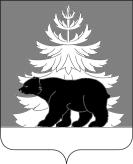 РОССИЙСКАЯ ФЕДЕРАЦИЯИРКУТСКАЯ ОБЛАСТЬАдминистрацияЗиминского районного муниципального образованияП О С Т А Н О В Л Е Н И Е                         от 13.05.2021                     г. Зима                                      № 347Об окончании отопительного периода 2020 – 2021 гг.В связи с наступлением устойчивых среднесуточных положительных температур наружного воздуха и началом подготовки к отопительному периоду 2021 - 2022 гг.,            руководствуясь  Федеральным законом от 06.10.2003 № 131-ФЗ «Об общих принципах организации местного самоуправления в Российской Федерации», статьей 6 Федерального закона от 27.07.2010  №190-ФЗ «О теплоснабжении», ст. ст. 22, 46 Устава Зиминского районного муниципального образования, администрация Зиминского районного муниципального образованияПОСТАНОВЛЯЕТ:	1. Определить 21 мая 2021 года окончанием отопительного периода 2020 – 2021 гг. на территории Зиминского  района.  	2. Руководителям комитетов администрации Зиминского района Костиковой С.А., Ермиловой А.В., главам муниципальных образований Зиминского района, директору    ООО «Тепловик» и ООО «Водоканал» И.И. Тужику, директору ООО «МБА – Теплоэнерго»  Т.В. Дружинину, своими приказами определить порядок отключения, обслуживания и консервации теплоисточников и отопительных систем, обеспечение их сохранности и порядок подготовки к отопительному периоду 2021 – 2022 гг.	3. Постановление администрации Зиминского районного муниципального образования от   10.09.2020 г.  № 795 «О начале отопительного периода 2020 – 2021 гг.» считать утратившим силу.	4. Настоящее постановление опубликовать в информационно - аналитическом, общественно - политическом еженедельнике «Вестник района» и разместить на официальном сайте администрации Зиминского районного муниципального образования www.rzima.ru. в информационно-телекоммуникационной сети «Интернет».	5.  Контроль исполнения настоящего постановления возложить на заместителя мэра по управлению муниципальным хозяйством Ширяева А.А.Мэр Зиминского районного муниципального образования                               Н.В. Никитина